Aphasia Book ClubCrashing ThroughChapter 10 CrosswordDon’t include spaces in between words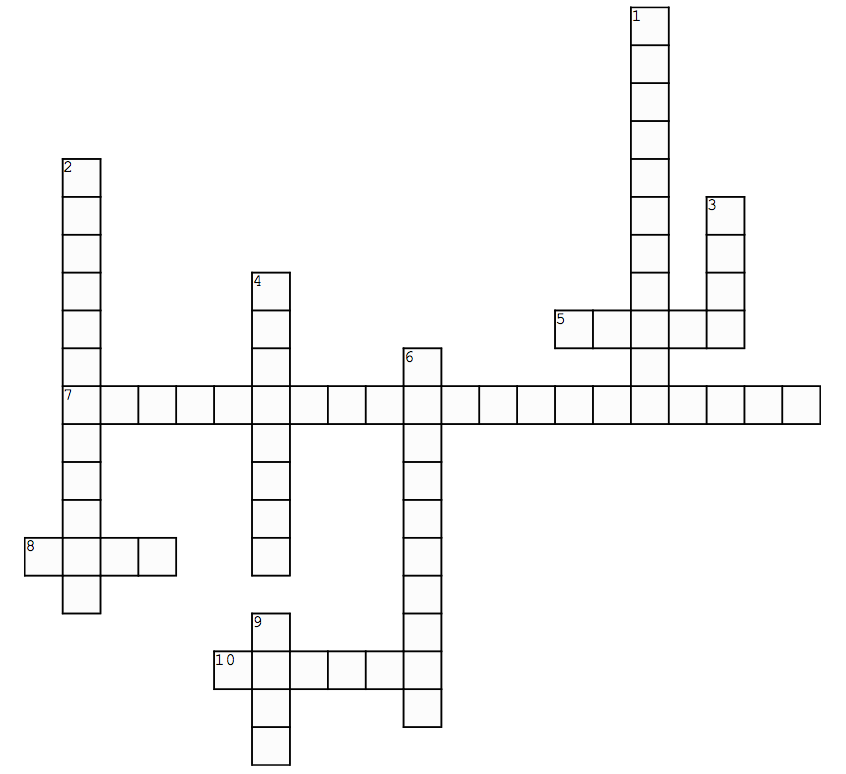 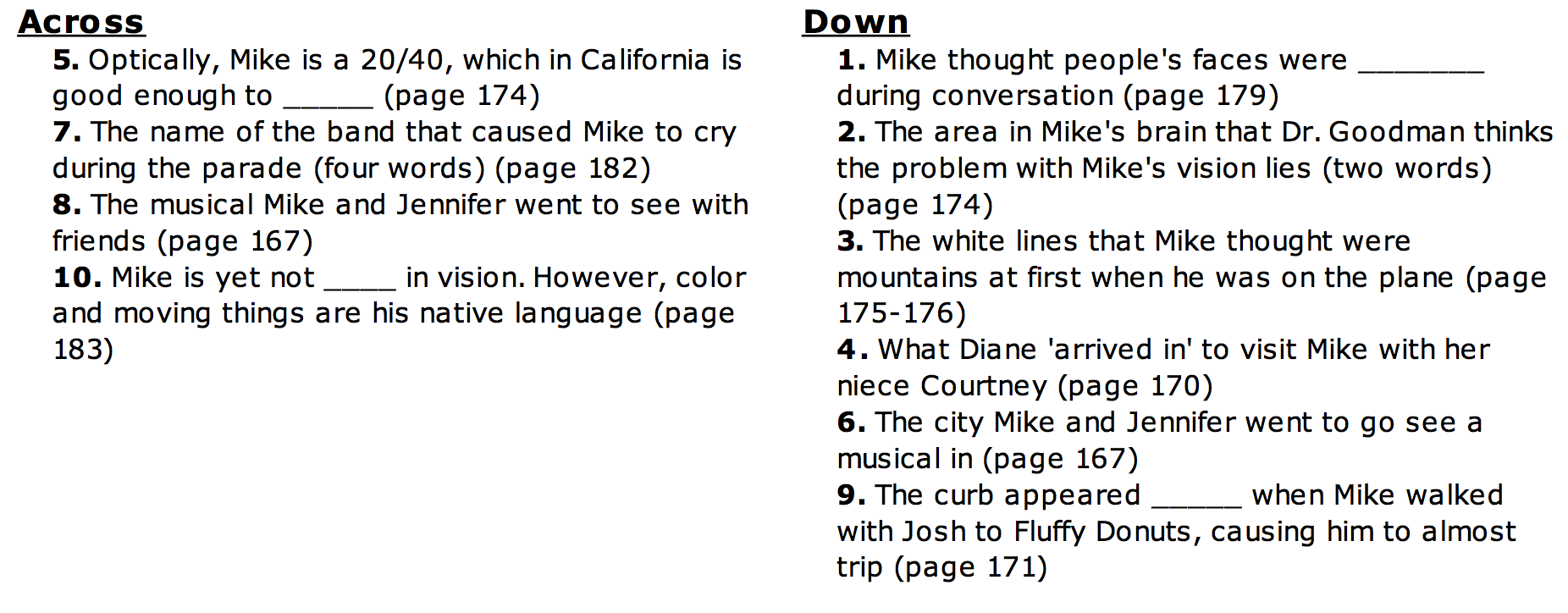 